В целях улучшения здоровья и качества жизни населения города Сосновоборска, формирования культуры общественного здоровья, ответственного отношения к здоровью, руководствуясь пунктом 3 статьи 4 Закона Красноярского края от 24.10.2013 № 5-1712 «Об осуществлении органами местного самоуправления муниципальных районов, муниципальных округов и городских округов края отдельных полномочий в сфере охраны здоровья граждан», пунктом 6 статьи 17 Федерального закона от 21.11.2011 № 323-ФЗ «Об основах охраны здоровья граждан в Российской Федерации», ст. ст. 26, 38 Устава города Сосновоборска Красноярского края,ПОСТАНОВЛЯЮУтвердить положение о порядке и сроках информирования населения о реализации мероприятий по профилактике заболеваний и формированию здорового образа жизни на территории города Сосновоборска (далее - положение) согласно приложению.Контроль за исполнением постановления возложить на заместителя Главы города по социальным вопросам (Е.О.Романенко).Постановление вступает в силу со дня, следующего за днем его официального опубликования в городской газете «Рабочий».Глава города Сосновоборска	                                                            А.С. КудрявцевПриложение к постановлению администрации города от ________   №__________ПОЛОЖЕНИЕО ПОРЯДКЕ И СРОКАХ ИНФОРМИРОВАНИЯ НАСЕЛЕНИЯ О РЕАЛИЗАЦИИ МЕРОПРИЯТИЙ ПО ПРОФИЛАКТИКЕ ЗАБОЛЕВАНИЙ И ФОРМИРОВАНИЮ ЗДОРОВОГО ОБРАЗА ЖИЗНИ НА ТЕРРИТОРИИ ГОРОДА СОСНОВОБОРСКА  1. Общие положенияНастоящее положение разработано в соответствии с пунктом 6 статьи 17 Федерального закона от 21 ноября 2011 года № 323-ФЗ «Об основах охраны здоровья граждан в Российской Федерации», пунктом 3 статьи 4 Закона Красноярского края от 24.10.2013 № 5-1712 «Об осуществлении органами местного самоуправления муниципальных районов, муниципальных округов и городских округов края отдельных полномочий в сфере охраны здоровья граждан», Уставом города Сосновоборска Красноярского края и регулирует общественные отношения в сфере информирования о мероприятиях по профилактике заболеваний и формированию здорового образа жизни на территории города Сосновоборска.Органом, осуществляющим информирование населения о реализации мероприятий по профилактике заболеваний и формированию здорового образа жизни, является администрация города Сосновоборска.В целях профилактики заболеваний и формирования здорового образа жизни администрацией города Сосновоборска осуществляются мероприятия, предусмотренные пунктом 2 статьи 4 Закона Красноярского края от 24.10.2013 № 5-1712 «Об осуществлении органами местного самоуправления муниципальных районов, муниципальных округов и городских округов края отдельных полномочий в сфере охраны здоровья граждан».Администрация города Сосновоборска ежегодно не позднее 1 марта года отчитывается перед населением муниципального образования о результатах реализации мероприятий по профилактике заболеваний и формированию здорового образа жизни путем размещения соответствующей информации в средствах массовой информации и на официальных сайтах органов местного самоуправления в информационно-телекоммуникационной сети Интернет.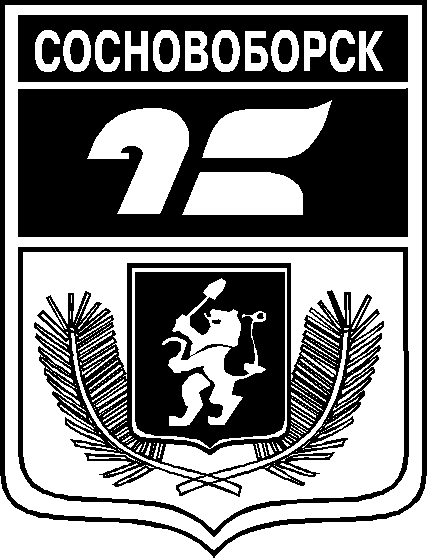 АДМИНИСТРАЦИЯ ГОРОДА СОСНОВОБОРСКАПОСТАНОВЛЕНИЕ___________ 2023                                                                                                       №______Об утверждении положения о порядке и сроках информирования населения о реализации мероприятий по профилактике заболеваний и формированию здорового образа жизни на территории города Сосновоборска  